Предмет: Естествознание        КГУ  Школа-гимназия №3Дата: 19. 02. 2020 г.                   ФИО учителя: Маханова Айгуль Шубартаевна                                                                  Класс:  1                                                                  учитель начальных классовРаздел:   "Живая природа"Предмет: Естествознание        КГУ  Школа-гимназия №3Дата: 19. 02. 2020 г.                   ФИО учителя: Маханова Айгуль Шубартаевна                                                                  Класс:  1                                                                  учитель начальных классовРаздел:   "Живая природа"Предмет: Естествознание        КГУ  Школа-гимназия №3Дата: 19. 02. 2020 г.                   ФИО учителя: Маханова Айгуль Шубартаевна                                                                  Класс:  1                                                                  учитель начальных классовРаздел:   "Живая природа"Тема урокаКакие бывают животные.Какие бывают животные. Цели обучения 1.2.2.2 Различать диких и домашних животных.1.1.2.1 Проводить наблюдения за явлениями окружающего мира.1.2.2.2 Различать диких и домашних животных.1.1.2.1 Проводить наблюдения за явлениями окружающего мира.Цель урокаВсе учащиеся смогут: назвать и описать диких и домашних  животных, проводить наблюдения за явлениями природы по иллюстрации.Большинство учащиеся смогут: понять различия между дикими и домашними животными; объяснять необходимость изучения окружающего мира, приводить аргументы.Некоторые учащиеся смогут: сравнить диких и домашних животных по признакам; доказывать свои ответы, высказывать свою точку зрения.Все учащиеся смогут: назвать и описать диких и домашних  животных, проводить наблюдения за явлениями природы по иллюстрации.Большинство учащиеся смогут: понять различия между дикими и домашними животными; объяснять необходимость изучения окружающего мира, приводить аргументы.Некоторые учащиеся смогут: сравнить диких и домашних животных по признакам; доказывать свои ответы, высказывать свою точку зрения.Критерии оцениванияОбучающий:- называет и описывает диких и домашних животных;- объясняет различия диких и домашних животных;- сравнивает диких и домашних животных по признакам;Обучающий:- называет и описывает диких и домашних животных;- объясняет различия диких и домашних животных;- сравнивает диких и домашних животных по признакам;Языковые целиКлючевые слова: животные, дикие, домашние, сравнивать.Стиль языка, подходящий для диалога/письма в классе• Можешь ли ты назвать признаки домашних животных?Вопросы для обсуждения:- Каких животных называют домашними?- Можете ли вы сказать, почему…?Ключевые слова: животные, дикие, домашние, сравнивать.Стиль языка, подходящий для диалога/письма в классе• Можешь ли ты назвать признаки домашних животных?Вопросы для обсуждения:- Каких животных называют домашними?- Можете ли вы сказать, почему…?Привитие ценностейЦенности, основанные на национальной идеи " Рухани Жангыру", сотрудничество, бережное отношение к природе, Красная книга Казахстана,  принятие мнения  другого, милосердие к животным.Ценности, основанные на национальной идеи " Рухани Жангыру", сотрудничество, бережное отношение к природе, Красная книга Казахстана,  принятие мнения  другого, милосердие к животным.Межпредметная связьПознание мира- через видеоролик , обучение грамоте -через чтениеПознание мира- через видеоролик , обучение грамоте -через чтениеНавыки пользования ИКТПрезентация, видеоролик «Как появились домашние животные». Презентация, видеоролик «Как появились домашние животные». Предварительные знания Имеют представление о живых организмах. Отличают растения от животных. Имеют представление о живых организмах. Отличают растения от животных.Ход урокаХод урокаХод урокаЗапланированные этапы урокаВиды запланированных упражнений урокаРесурсыНачало урока1 мин5 минСередина урока30 минКонец урока3 мин(К) Психологический настрой.- Я смотрю на ваши лица,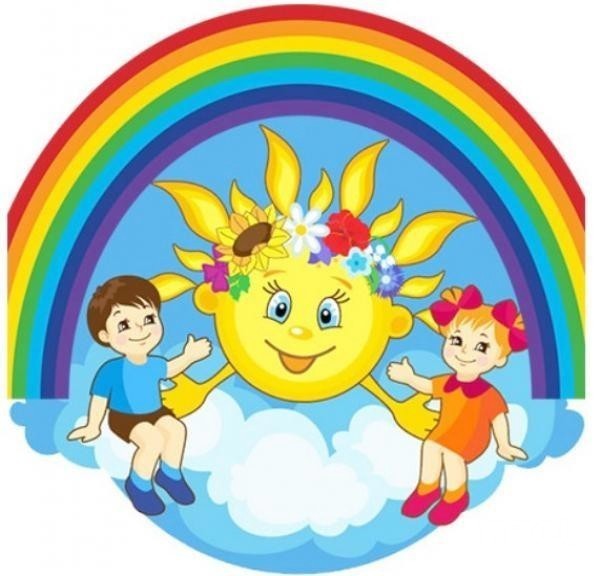 Хорошо, приятно мне,Словно я в большой и дружнойИ приветливой семье. Мы у парты встанем ровно.А к работе все готовы?                 Я хочу вам пожелатьГромко, чётко отвечатьСпокойно руку поднимать Удачи в учении,  Улыбок и хорошего настроения!Целеполагание.Актуализация знаний.(К) Приём «Мозговой штурм» .Критерий оценивания:-знает что животные относятся к живым организмамЦель:- Почему животные считаются живыми организмами?Прошу вас высказать свое мнение и аргументировать свой ответ.Дескриптор:- доказывает и приводит аргументы, что животные являются живыми организмамиФО: Прием «Словесная похвала»(П) Ролевая игра «В чём отличия».Цель: перечислят отличия диких и домашних животных.Задание: Я предлагаю вам выполнить данное задание  в парах и определить свою роль:Один из вас представляет домашнее животное, а другой дикое животное.  Перечислить отличительные черты своего партнера. А затем вы вместе должны назвать их сходства.Критерий оценивания:-перечисляет отличительные черты дикого и домашнего животного-называет их сходстваДескриптор:- перечисляет отличительные черты дикого и домашнего животного-называет их сходстваФО: комментарии учащихся. Прием "Хлопки"- А теперь скажите, почему мы начали так интересно свой урок? - О ком и о чём мы сегодня будем говорить?А на уроке, мы с вами будем учиться:- называть диких и домашних животных;- объяснять различия между дикими и домашними животными;- сравнивать диких и домашних животных по признакам;(К) Прием «Толстые и тонкие вопросы»Цель: Определить классификацию животных и объяснить о необходимости наблюдения за ними.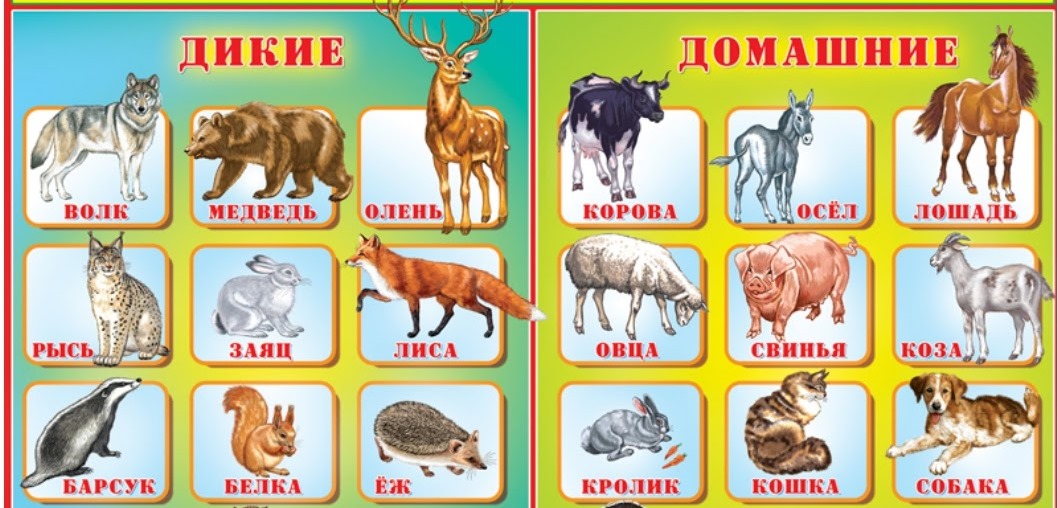 Задание. Учащиеся рассматривают картинки животных. Вопросы: - Каких изображённых животных вы знаете? - Что о них можете рассказать? - Какие из них обитают в нашей местности?- На какие группы можно разделить данных животных? (дикие и домашние).- Почему необходимо наблюдать за животными?Дополнительные источники информации.Информацию можно прочитать в разделе «Фактический материал к уроку» или воспользоваться энциклопедией. (Дифференцированный подход.)В случае затруднения задать наводящие вопросы: - Где живёт каждое животное? - Чем питается?Дескриптор:-находит домашнее животное-находит дикое животное-объясняет о необходимости наблюдения за животнымиФ.О. Прием  " Салют" . Похвала учителя(Д, К) Демонстрация видеоролика «Как появились домашние животные».- Какая информация для вас была интересной?- Что вас больше всего поразило?- Чем домашние животные отличаются от диких? (Люди кормят их, строят им жилища, заботятся о потомстве). (И) Игра «Кто лишний?» Проблемная ситуация.Цель: определят лишнее животное на картинке.Критерии оценивания:- определяет лишнее животное на картинке.- А сейчас внимательно посмотрите на экран (слайд) и скажите, кто среди этих животных лишний?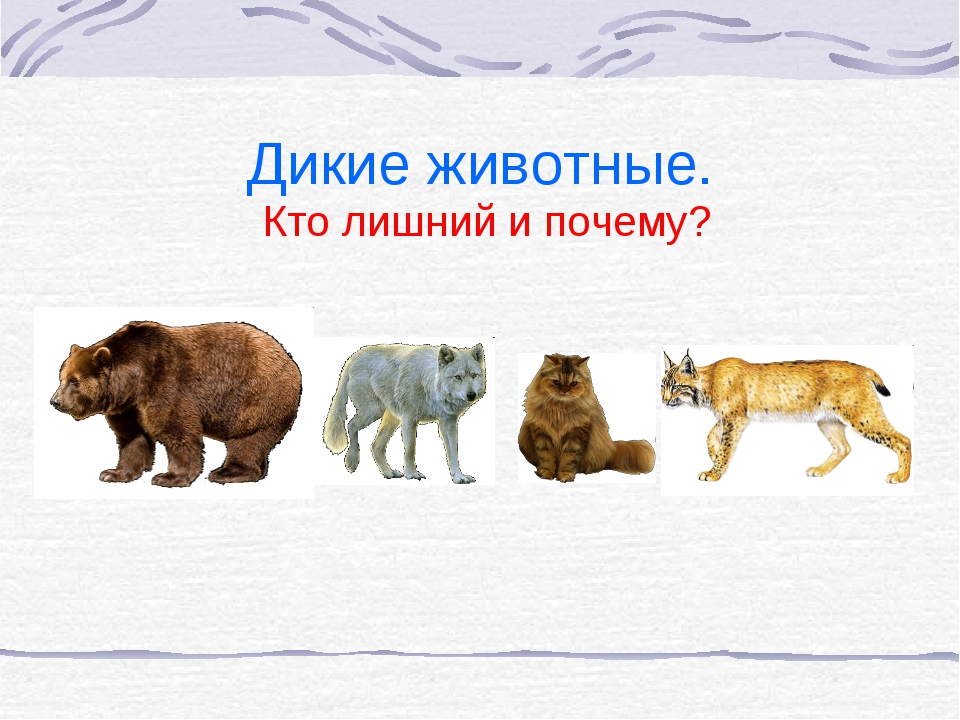 - Почему животное кошка лишняя? (кошка – это домашнее животное, а волк, медведь, рысь - дикие животные).Дескриптор:-находит лишнее животное на картинке -котаФО: Прием «Сигнал рукой».Верно определил животное – поднимают правую руку. Ошибся – левую руку.Объединение в микрогруппы.Объединяются в группы по названиям животных .Карточки(Г)Прием «Диаграмма Венна».Цель: Охарактеризовать домашних и диких животных.Группа 1.  Задание.Каждый член группы записывает названия домашних и диких животных, которых он знает. Затем группа составляет диаграмму Венна .Критерии оценивания:- называет домашнее и дикое животное;- описывает их сходства;- описывает их отличие.УМН: навыки высокого порядка.Дескриптор:-определяет домашнее и дикое животное-описывает их отличие и сходства Ф.О. Прием " Три звезды"Группа 2.  Задание «Кто где живёт». Цель: определить, где живут домашние и дикие животные.                                                                 Детям предлагаются картинки животных, которые нужно приклеить рядом с той картинкой, где должно жить животное(лес,дом )                                           Критерии оценивания:                           - определяет признаки домашнего и дикого животного;                                                                     - различает диких и домашних животных;                - классифицирует животных по группам;                   - приводит аргументы при ответе.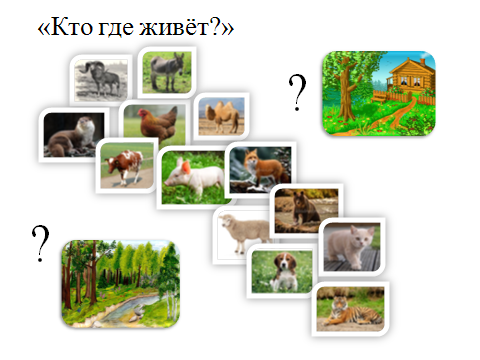 Дескрипторы :                                                   -определяет домашних и диких животных-различает домашних и диких животных-распределяет по группамУМН: применение.          ФО: Приём « Лесенка успеха». Взаимооценивание.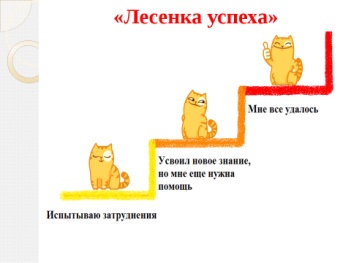 (Г) Группа 3 Задание «Распредели животных по группам»Приём «Корзина идей» (АМО).Цель: определят признаки, по которым отличаются животные.Критерии оценивания:- называет признаки отличия животных.УМН: применение.Дикие: сами добывают пищу, строят себе жилище, живут в горах, лесах, степях и т.д., самостоятельно ухаживают за потомством.Домашние: живут у человека, человек дает им корм, строит для них жилище, ухаживает за ними и их потомством.Дескриптор:-определяет признаки животных-описывает отличия жтвотныхФО: Приём «Карусель». Отмечает знаком + каждый признак, который перечислила группа.И знак - если признак не озвучили.(К) Физминутка «Бегал по двору щеночек».Бегал по двору щеночек(медленный бег на месте)Видит пирога кусочек.(наклон вперед, руки в стороны)Под крыльцо залез и съел,(присесть, руки ко рту)Развалился, засопел.(руки в стороны, голову на бок)(П) Прием Сортируй  «Мама, папа и детёныши».Цель: определят детёныша, его маму и папу.Критерии оценивания:- определяет детёныша, его маму и  его папу.УМН: применение.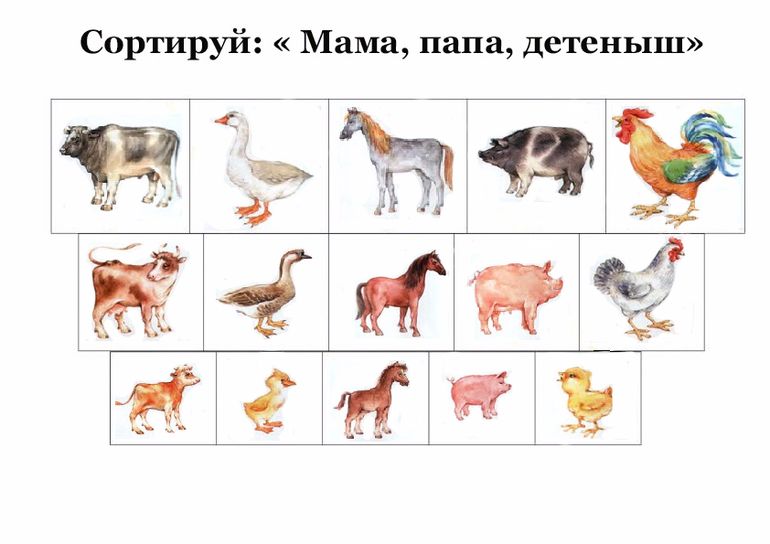 Дескрипторы:- определяет животное (дикое или домашнее);- соединяет линией детёныша и его маму и его папу.ФО: Лист самооценки «Плюс-минус».Приём «Ложная альтернатива» (АМО)Цель: определяет ложное высказывание.Задаю вопросы, дети выбирают правильный ответ.- Лиса - это дикое животное?- Волк живёт в логове?- Собака живёт в будке?- Домашние животные, добывают пищу сами?- Жилище для диких животных строит человек?Дескрипторы:-выбирает и определяет правильный ответ из ложного высказыванияФО: Самооценивание. Прием " Большой палец"Если справились палец вверх, если не до конца справились с заданием и у вас возникли трудности палец горизонтальном положении, если совсем не справились палец вниз..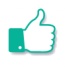 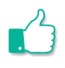 Рефлексия «Закончи предложения».ФО: «Ромашка»Закончите предложения:Я узнал …………..Я научился …………….Меня удивило …………..Мне было трудно …………Я понял, что…….Мне захотелось…….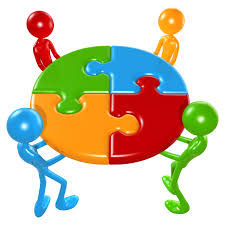 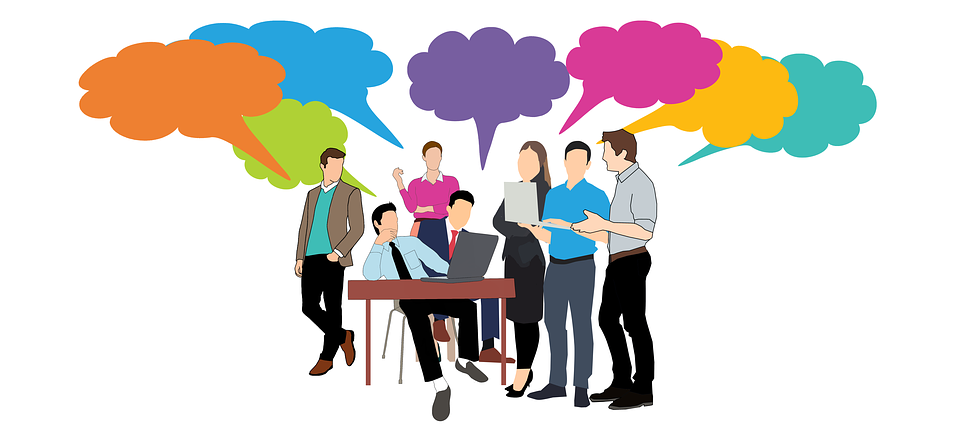 Энциклопедия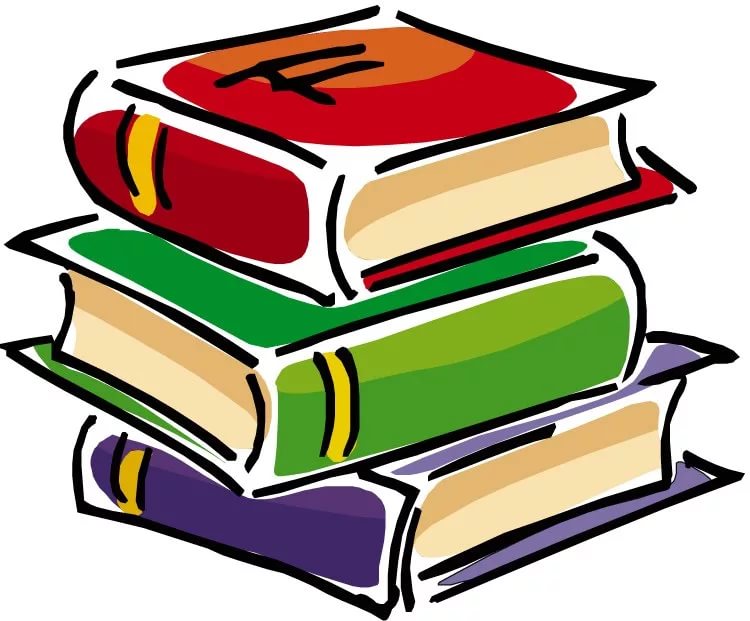 https://www.youtube.com/watch?v=T9p3Qx2LZm4Учебник стр. 24-25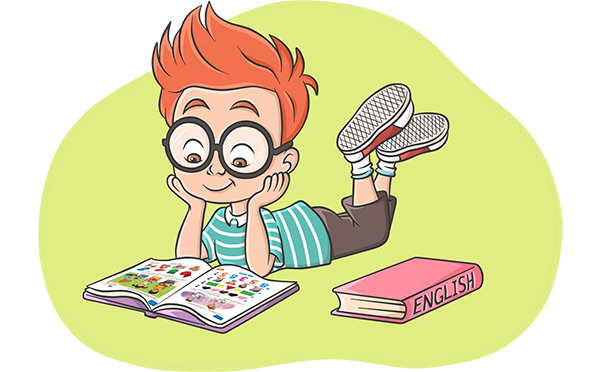 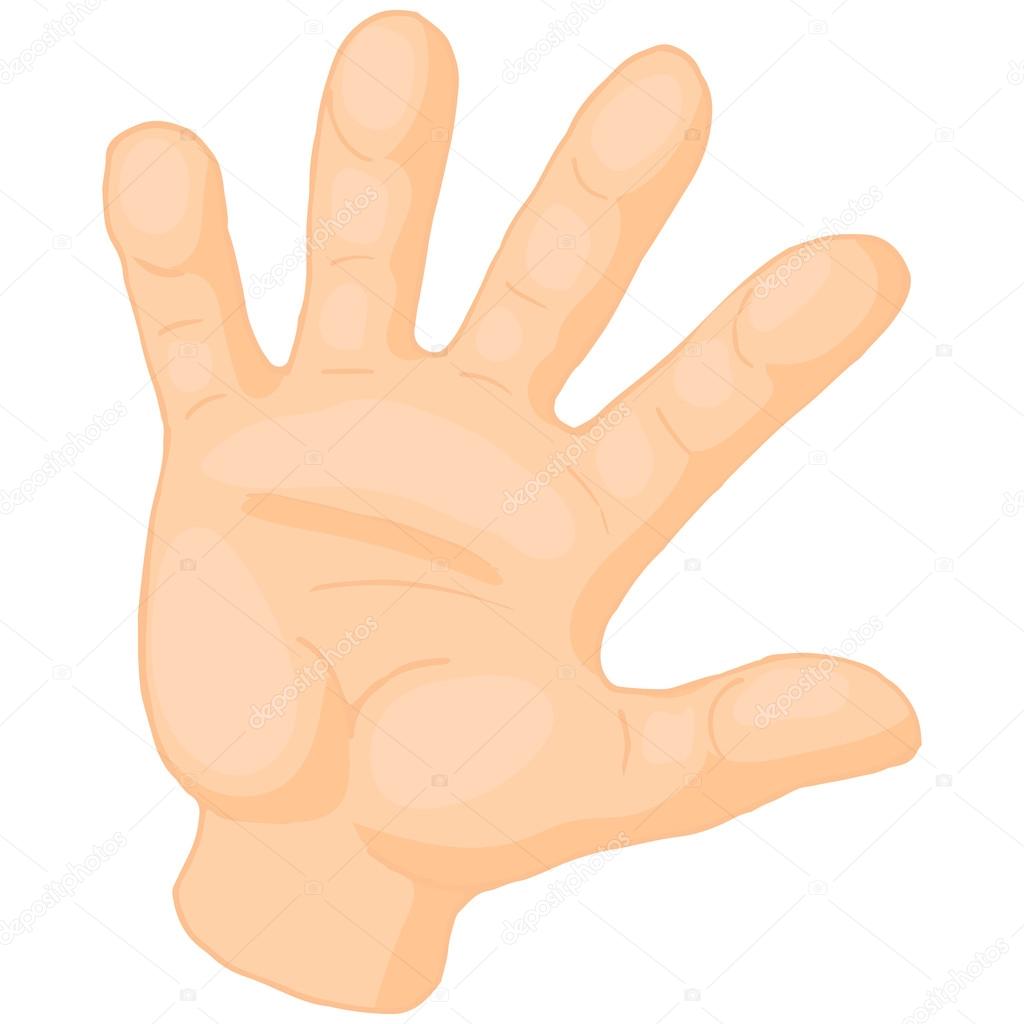 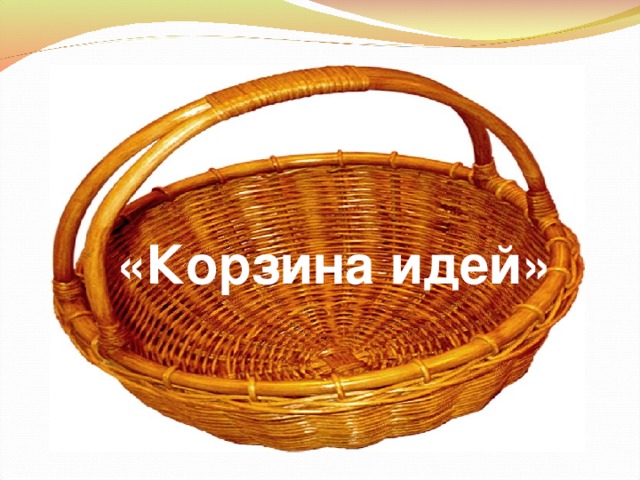 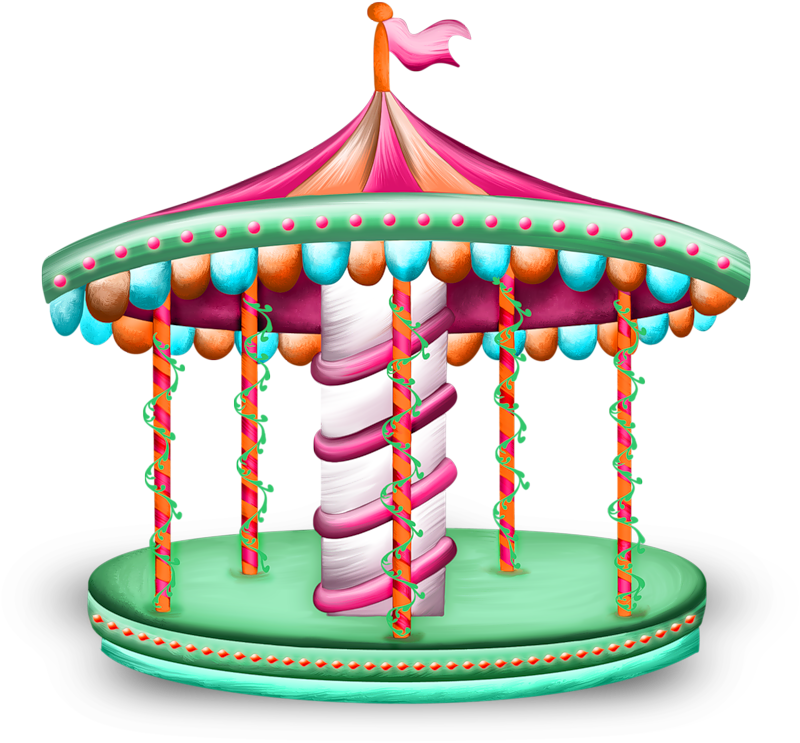 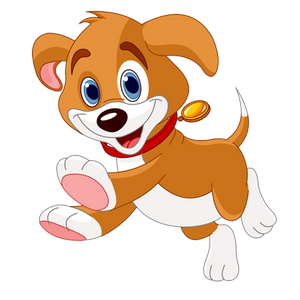 Дифференциация1.Планирование целей урока (все, большинство,некоторые);2.Планирование разноуровневыхзаданий..4.Наблюдение и поддержка учащихся,имеющих затруднения при выполнений заданий.5. Использование источников дополнительного материала для объяснения темы.Активные методы  обученияПриём «Мозговой штурм».Ролевая игра «Отличия».Игра «Кто лишний».Приём «Корзина идей».Дискуссия.Задание «Мама, папа и детёныши».Задание «Диаграмма Венна».      8.Приём «Ложная альтернатива»      9.Рефлексия «Закончи предложения».ОцениваниеФО: комментарий учителя. Прием "Светофор"ФО: комментарии учащихся.Прием "Хлопки"ФО: Сигнал рукой.ФО: приём «Карусель».ФО: прием «Комментарий». «Плюс-минус».ФО: Лист оценивания.ФО: похвала учителя. Прием " Большой палец"ФО: «Ромашка».Соблюдение техникибезопасности и здоровьяФизкультминутка «Бегал по двору щеночек».Смена заданийРазнообразие заданий